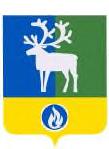 Белоярский районХанты-Мансийский автономный округ – ЮграМуниципальное автономное общеобразовательное учреждение Белоярского района «Средняя общеобразовательная школа № 4 г. Белоярский»(СОШ № 4 г. Белоярский)ПРИКАЗ13.03.2024 г.	№	113БелоярскийО проведении 2 этапа Всероссийских проверочных работ в 2024 годуВ соответствии с приказами Федеральной службы по надзору в сфере образования и науки от 21 декабря 2023 года № 2160 «О проведении Федеральной службой по надзору в сфере образования и науки мониторинга качества подготовки обучающихся общеобразовательных организаций в форме всероссийских проверочных работ в 2024 году», Департамента образования и науки Ханты-Мансийского автономного округа - Югры от  15 января 2024 года № 30 «О проведении мониторинга качества общего образования в Ханты- Мансийском автономном округе – Югре в 2023-2024 учебном году»,  распоряжением Комитета по образованию администрации Белоярского района от 05 февраля 2024 года №35 «Об утверждении графика проведения Всероссийских проверочных работ в общеобразовательных учреждениях Белоярского района в 2024 году», с целью организованного проведения Всероссийских проверочных работ (далее – ВПР) в СОШ №4 г. БелоярскийПРИКАЗЫВАЮ:Провести в образовательной организации 2 этап ВПР в период с 19 марта по 21 марта 2024 года.Утвердить организационно – технологическую схему проведения 2 этапа ВПР в 2024 году (приложение к приказу).Утвердить инструкции для лиц, привлекаемых к процедуре проведения и проверки ВПР (Порядок проведения ВПР).Назначить ответственным за проведение ВПР в образовательной организации заместителя директора по УВР Сулейманова А.Ф.Заместителю директора по УВР Сулейманову А.Ф. обеспечить участие обучающихся, педагогических работников СОШ №4 г. Белоярский, привлекаемых к процедуре проведения и проверки ВПР, в оценочных процедурах в соответствии с порядком проведения ВПР в установленные сроки.Привлечь в качестве общественного наблюдателя соблюдения процедур проведения и проверки работ участников ВПР Купряшову Е.Е.Общественному наблюдателю Купряшовой Е.Е. при проведении процедуры проведения и проверки работ ВПР руководствоваться Порядком проведения ВПР, инструкциями для общественного наблюдателя в аудитории соблюдения процедур проведения и проверки работ участников ВПР.Членам комиссий по проверке ВПР:осуществить проверку работ обучающихся в соответствии с инструкцией для членов комиссии по проверке работ участников ВПР и критериями оценки по предмету в течение 5 (календарных) дней;по итогам проверки работ предоставить ответственному организатору Сулейманову А.Ф. форму сбора результатов. Контроль исполнения приказа оставляю за собой.Директор                                                                                                                      Т.Б. КиселеваОзнакомлены:Акулинин Р.В.Васильева Е.М.Гаценко А.А.Гукова О.А.Дюкова А.С.Качмазова Б.К.Купряшова Е.Е.Лесовая Ю.Н.Молданова Ю.А.Плотников А.Н.Сулейманов А.Ф.Сулейманов А.Ф., зам. директора по УВРРассылка: в дело, КО.Приложение к приказу СОШ №4от 13.03.2024 г. № 113Организационно – технологическая схема проведения 2 этапа ВПР в 2024 году СОШ №4 г. БелоярскийДатаКлассПредметУрокОрганизатор в аудиторииОрганизатор вне аудиторииОбщественный наблюдательОтветственный организаторКомиссия по проверкеТехнический специалист19.03.2024 г.вторник7афизика2 урокВасильева Е.М.Дюкова А.С.Купряшова Е.Е.Сулейманов А.Ф.Лесовая Ю.Н.Сулейманов А.Ф.Лесовая Ю.Н.19.03.2024 г. вторник7ббиология2 урокГаценко А.А.Дюкова А.С.Купряшова Е.Е.Сулейманов А.Ф.Акулинин Р.В.Сулейманов А.Ф.Лесовая Ю.Н.20.03.2024 г. среда6агеография2 урокПлотников А.Н.Дюкова А.С.Купряшова Е.Е.Сулейманов А.Ф.Молданова Ю.А.Сулейманов А.Ф.Лесовая Ю.Н.20.03.2024 г. среда6ббиология3 урокГукова О.А.Дюкова А.С.Купряшова Е.Е.Сулейманов А.Ф.Акулинин Р.В.Сулейманов А.Ф.Лесовая Ю.Н.21.03.2024 г. четверг8физика2 урокКачмазова Б.К.Дюкова А.С.Купряшова Е.Е.Сулейманов А.Ф.Лесовая Ю.Н.Сулейманов А.Ф.Лесовая Ю.Н.